INDICAÇÃO Nº 780/2022     Assunto: Solicita serviço de aparas em árvore na Rua Maria Alice Consoline – Nova Itatiba.Senhor Presidente,INDICO ao Sr. Prefeito Municipal, nos termos do Regimento Interno desta Casa de Leis, que se digne V. Ex.ª determinar à Secretaria de Meio Ambiente e Agricultura que execute serviço de apara em árvore localizada na Rua Maria Alice Consoline, em frente ao nº 142 – Nova Itatiba, pois além dos galhos estarem chocando com os fios, deixa toda a volta muito escura, causando insegurança (fotos anexas).Tendo o exposto espera-se que seja executado brevemente.SALA DAS SESSÕES, 25 de abril de 2022.LEILA BEDANIVereadora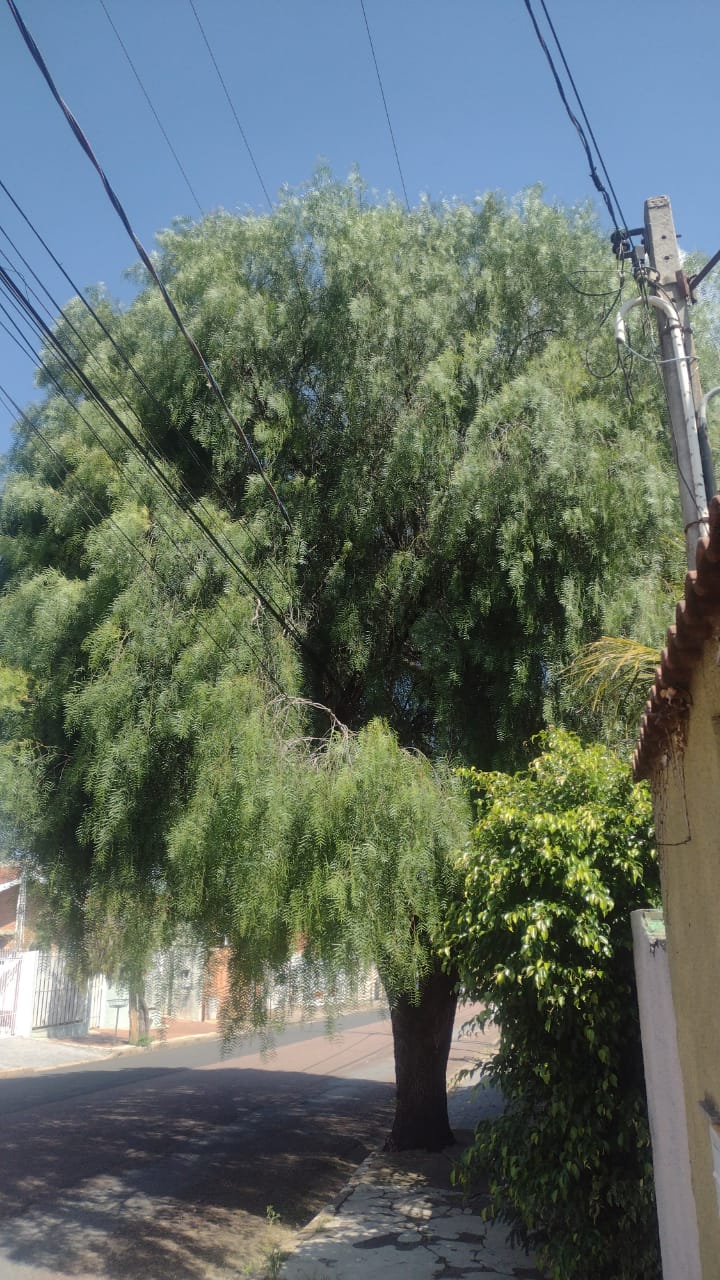 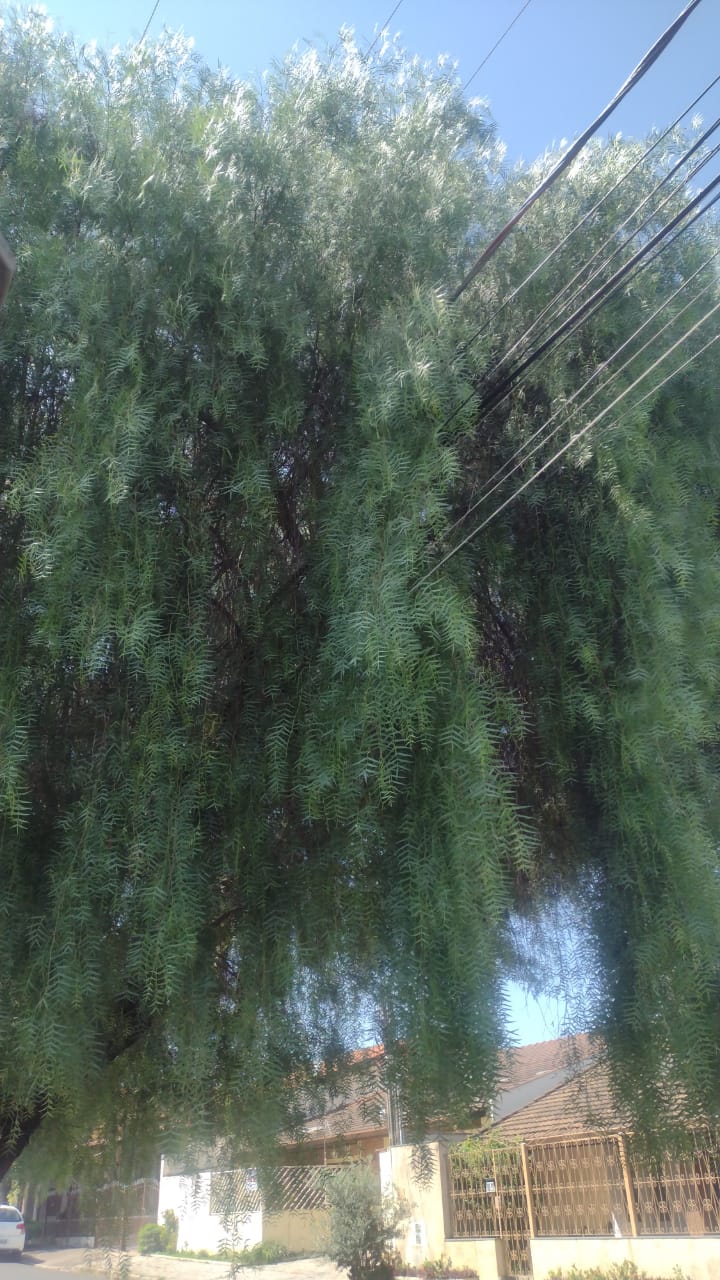 